Minutes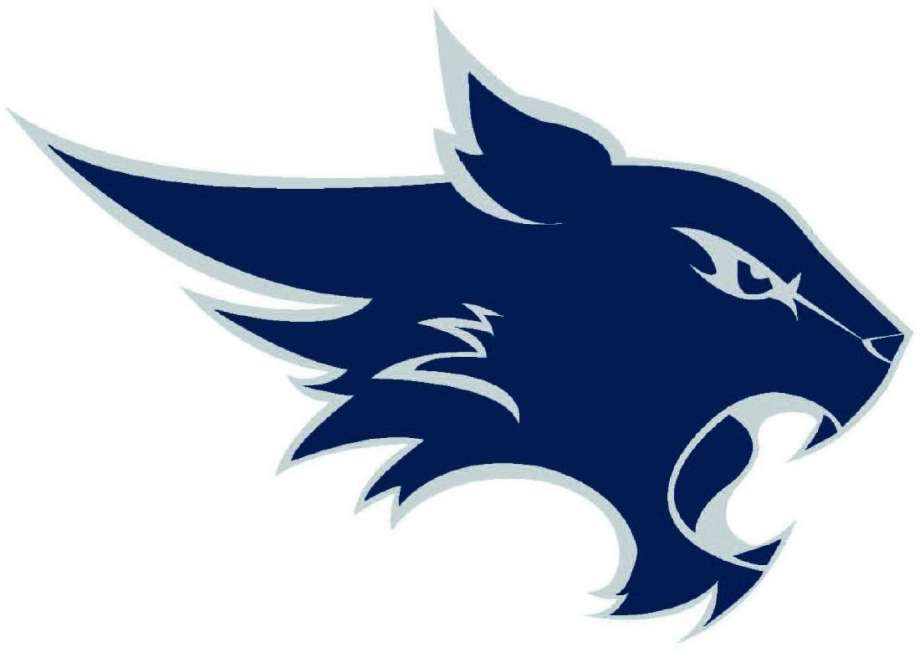 TMHS PTODecember 4, 2019Call to orderThe meeting was called to order by Rosalie Brown at 1:07.In attendanceRosalie Brown, Sharon Box, Robin LaRue, Jill Haywood, Dawn Rodriguez, Shannon Lewis, Michelle Seveney, Susan Giddens, Traci Mamaux, Jennifer Riker, Anne Miller, Jessika Aucoin, Tammy Golden, and Dr. Mike Metz.Committee ReportsPrincipal Report from Dr. MetzThere are no exam exemptions during the fall semester.  To protect the testing environment, students must stay in class the entire exam period. Random drug tests take place monthly. TMHS Assistant Principal Mr. David Unruh will be retiring at the end of the semester. President Thank you to board members for doing such a great job!Secretary November meeting minutes were approved.  Michelle motioned and Rosalie seconded.TreasurerNovember budget was approved.  Dawn motioned and Shannon seconded.A few deposits are pending.Concessions Recent basketball games revenue 11/19 $353.25; 11/26 $267; 12/3 $620Please check sign up genius page and volunteer for a concessions shift!  You may split the shift with someone; just work out the schedule and let Gloria know. Gloria can help set up and open on most days.Policy approved by board via email regarding use of concessions space by other organizations:    A. PTO can fully provide a concession stand = PTO secures volunteers, purchases product, and retains all profits.    B. PTO can partially provide a concession stand = PTO secures volunteers, splits product cost, and splits all profits.*Splits product cost=PTO will use its current inventory/supplies/equipment while organization will supply all additional products needed. PTO will provide a product list to be provided based on # of attendees and length of event.  Organization can request donations from their parents and/or purchase their products.  All remaining supplied product stays with PTO.Family/ Staff/ Business MembershipIdea for next year: post information regarding PTO memberships in late November as a way to participate in “Giving Tuesday.”Volunteer CoordinatorNo items to report.HospitalityDecember teacher treat winner:  Shelly StoutThanksgiving pumpkin bread treats went well!  CommunicationsPlease continue to repost/ retweet PTO posts!Will thank our business members again in January via social media.Can submit PTO pictures to Mr. Williams to be included in the Wildcat Weekly.Spirit NightsNo items to report.Reward and RecognitionNext reward lunch is January 17.Carrie is hoping to secure some corporate donations.Additional donations will be needed.AP Testing VolunteersSchedule is on website.  Start thinking about your May schedule and how you can help!College and Career SupportNo items to report.Next MeetingWednesday, January 8, at 1:30 in Conference Rm 1006-J (front office conference room) AdjournmentMeeting adjourned at 1:55.